PROJE PAYDAŞI KURUMLAR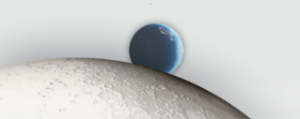 “TÜRKİYE AY ÜSLERİ ULUSAL FİKİR YARIŞMASI” KATEGORİLERİ VE HEDEFLENEN KATILIMCILARLİSE/ORTA ÖĞRETİM ÖĞRENCİLERİ: +5,6 MİLYONÜNİVERSİTE ÖĞRENCİLERİ: +8,2 MİLYONPROFESYONEL KATEGORİ: +11,4 MİLYONTEMA: “BURSA BÜYÜKŞEHİR BELEDİYESİ, BURSA TEKNİK ÜNİVERSİTESİ, BURSA İL MİLLİ EĞİTİM MÜDÜRLÜĞÜ VE GÖKMEN UZAY VE HAVACILIK EĞİTİM MERKEZİ, LİSE/ORTAÖĞRETİM ÖĞRENCİLERİNİ, ÜNİVERSİTE ÖĞRENCİLERİNİ VE PROFESYONEL KATILIMCILARI AY’DA KURULACAK İLK ÜS, ARAŞTIRMA, ALTYAPI VE YAŞAM ALANLARINI DÜŞÜNMEYE, TASARLAMAYA VE PLANLAMAYA ÇAĞIRIYOR”AMAÇ-YAKLAŞIM: “Dünya Dışı Şehircilik ve Uzay Mimarlığı” konularını ele alan bir “FİKİR YARIŞMASI” hedefine yönelik olarak, yarışma yürütme sürecinde, ülkemizde bu hedefe yönelik “atölye, yarışma, uzmanlık ve/veya araştırma deneyimi olan” bir jüri ekibi aracılığı ile diyalog ortamlarını geliştirmek yaklaşımı ele alındı.  “Birûni, İbni Sina, Tusi, Uluğ Bey, Ali Kuşçu, Fatih Sultan Mehmet ve Atatürk Kraterlerini” de ele alarak “Çok Merkezli Ay Araştırma Üsleri” fikirleri ve tasarımları ile gelecekçi vizyon geliştirme hedeflenmiştir.KONU: Türkiye Uzay Ajansı 9 Şubat 2021 tarihinde Milli Uzay Programı’nın ilk 10 yıllık vizyon hedeflerini ve Ay’a ilk ve sürdürülebilir temas projelerini açıkladı. Tasarım okullarında aşırı zorluklar içeren, Mars gibi gelecekçi vizyon ve projelendirme sahalarında daha önce bir fikir yarışması düzenleyerek bu konularda atılan temelleri takip ederek Ay yüzeyinde kurulacak ilk üsler, araştırma, altyapı ve yaşam alanlarını düşünmeye devam etmek hedefi ile hareket ediyoruz. Bu aşamada zorlayıcı iç ve dış koşullarda ve diğer gök cisimlerinde ortam, kaynak ve yaşam alanı ihtimalinin araştırılması, tasarımı ve inşası üzerine yeni gelişen faaliyet alanına ürün verilmesi yönünde lise/orta öğretim öğrencileri, üniversite öğrencileri ve profesyonel kategorilerde ulusal fikir yarışması düzenlenmesi hedeflendi.BİLGİLENDİRME VE İLETİŞİM:www.bursabilimmerkezi.org / ay2023@btu.edu.tr ULUSAL FİKİR YARIŞMASININ SORULARI ve MOTİVASYONLARI: Yarışma “üniversite öğrencileri” ve “profesyonel” olarak 2 kategoride yürütülecek olup, her 2 kategoriye de aşağıdaki sorular yöneltilerek kurgulanmıştır.Dünya’da ve Dünya’ya yaptıklarımız, yaşamakta olduğumuz sosyolojik & felsefî & antropolojik serüvenimiz Dünya’nın koruganı ve uydusu AY’da yer, mekân ve şehir kurma hedeflerinde nasıl değerlendirilmelidir? Ay yüzeyinde insan & canlı ekosistemlerine yabancı aşırı zor koşullara uyum ve bu koşulları dönüştürme yeteneklerimiz ile ilgili mevcut ve geliştirilmesi gereken teknolojiler plan,vizyon ve tasarım sürecinde “uzaya yayılan çok gezegenli medeniyet” vizyonu etrafında nasıl ele alınabilir? Ay’da kurulacak üs; orada yaşaması planlanan gök insanlarının psikolojik ve sosyolojik açıdan iyi olma halini sağlayacak şekilde nasıl geliştirilebilir? Türkiye’nin Milli Uzay Programı’nın hedeflerinden olan Ay Görevleri’nin sürdürülebilir ve başarılı olabilmesi için getirilecek tasarımsal ve teknolojik yaklaşımların vizyonu nasıl olabilir?Türkiye’nin Milli Uzay Programı’nın Ay Projeleri nasıl bir tasarım ve vizyon yaklaşımı ile sürdürülebilir ve başarılı olabilir?Sürdürülebilir bir yaşam kurabilmek, uygun mekân üretmek,  ilgili mühendislik & mimarlık tekniklerindeki yeni nesil güncel gelişmeler Ay koşullarında nasıl değerlendirilebilir?    VİZYON, PLANLAMA VE TASARIM AŞAMALARI(En az iki kişilik ekiplerden oluşması gereken katılımcılarından altta tanımlanan iki aşamayı ele alan ve her kategoride sayıları tanımlanan afiş/poster/pafta ürünleri beklenmektedir.)AY 2023-2028: SERT VE YUMUŞAK İNİŞLER ve SONRASI FAALİYETLER İÇİN MEKÂNLAR, HACİMLER VE ALTYAPILAR: en az 20 gök insanı ve en az 1000 m3/insan için “korunaklı mekânsal hacim” tasarlanması. Aşırı dış koşullara karşı korunaklı ve dayanıklı olacak şekilde, mimari & mühendislik programı, malzeme, üretim tekniği, form, tasarım teması, ekolü, felsefesi SERBEST )AY 2030-2040-2050 / ÜS YERLEŞİMLERİ PLANLAMASI VE TASARIMI: en az 200 gök insanı ve 1000 m3/insan için, ilk mimari-mühendislik birimleri, yapılaşma/yerleşim konsepti, insan ve diğer yaşam formları için (biyolojik ve/veya sentetik) sürdürülebilir bir Dünya-Ay ekosisteminin kurulması hedefli vizyon, plan, proje ve mekânsal tasarımlar. (konum ve yer seçimi, insan ve diğer canlıların nüfusu, ekosistem kurgu ve dengesi, alanın dış ve iç koşulları, …vb senaryo bileşenleri SERBEST )YARIŞMA SÜRECİNDE BEKLENEN ÜRÜNLER VE TESLİM KOŞULLARIYARIŞMA ÖDÜLLERİ:Yarışma 1- Lise/Orta Öğretim Öğrencileri, 2- Üniversite Öğrencileri ve 3- Profesyonel olmak üzere 3 kategoride yürütülecek olup; kazananlara aşağıda belirtilen miktarlarda (Bursa BŞB tarafından toplam 100.000 TL ve GUHEM tarafından 40.000 TL nakit ödül) toplam 140.000 TL nakit ödül verilecektir. 1. LİSE ÖĞRENCİLERİ KATEGORİSİ: TOPLAM 40.000 TL NAKİT ÖDÜL (GUHEM) 8 ADET 5.000 TL/Ekip EŞDEĞER BAŞARI ÖDÜLÜ/EKİP2. ÜNİVERSİTE ÖĞRENCİSİ KATEGORİSİ: TOPLAM 50.000 TL NAKİT ÖDÜL (BURSA BŞB) 5 ADET 10.000 TL/Ekip EŞDEĞER BAŞARI ÖDÜLÜ/EKİP3. PROFESYONEL KATEGORİ ÖDÜLLERİ: TOPLAM 50.000 TL NAKİT ÖDÜL (BURSA BŞB)1 ADET BİRİNCİLİK ÖDÜLÜ/EKİP: 25.000 TL/Ekip,1 ADET İKİNCİLİK ÖDÜLÜ/EKİP: 15.000 TL/Ekip ve2 ADET EŞDEĞER MANSİYON ÖDÜLÜ / EKİP: 5000 TL/Ekip X 2=10.000 TL/Ekip olarak TOPLAM 50.000 TL YARIŞMA BAŞARI ÖDÜLÜ verilecektir. YARIŞMA TAKVİMİAşağıdaki yarışma aşamaları, BTÜ, Bursa BŞB ve GUHEM tarafından müştereken 8 aşama halinde yürütülecektir. FİKİR YARIŞMASI SÜRECİ VE YAYGIN ETKİSİNİN “TASARIM, PLANLAMA, MÜHENDİSLİK, MİMARLIK VE TOPLUMBİLİM ORTAMLARINA” BEKLENEN DOLAYLI KATKILARI Dış Gezegen Şehirciliği ve Uzay Mimarlığı gibi insanlığın medeniyet ufkuna dair yeni nesil ve vizyoner düşünce ve uğraş alanları ütopya olmaktan çıkıp orta vadede teknolojik başarı hikâye ve deneyimlerine dönüşüyor. Bu çerçevede, yarışmanın bu tür yeni nesil düşünce ve üretim süreçlerine hızla eklemlenerek, akademinin ve teknik eğitimin öğretim, araştırma ve uygulama sahasının genişlemesine katkısı olacaktır. Yarışma ile Milli Uzay Programı ve Ay Projelerine katkıları, bilim ve toplum kurumları, yerel yönetim paydaşları ve ulusal akademik paydaşlar ile etkinlik işbirliğini artırarak araştırma faaliyetlerini nitelik ve nicelik olarak artmasına destek olunması sağlanacaktır. Yarışma ile kurumsal yönetişim süreçlerini iyileştirerek, paydaş katılımını sağlayarak ve ulusal ve uluslararası sorumluluk projeleri gerçekleştirerek iletişim ağlarının yoğunlaştırılması sağlanacaktır.Değerlendirilme ölçütleri: 100 toplam puan  TASARIM YAKLAŞIMI VE FELSEFESİ: SÜRDÜRÜLEBİLİRLİK, YAŞAM ALANI OLUŞTURMA VE BÜYÜME MODELİ  (30/100 PUAN)YARIŞMA PROGRAMINA UYGUNLUK VE YETERLİLİK: 2023 VE 2028 HEDEFLERİ İLE ÖTESİ İHTİYAÇLARINA CEVAP VERME  (30/100 PUAN)AŞIRI KOŞULLARDA YAPIM VE ÜRETİM TEKNİKLERİ FİKİRLERİ: MALZEME VE ÜRETİM TEKNOLOJİSİ ÜZERİNE KURGUSAL VEYA KURAMSAL KATKILARI… VB  (20/100 PUAN)GRAFİK SUNUM, TEMSİL VE İFADE YETERLİLİĞİ GÖRSEL İFADE ÇEŞİTLİLİĞİ (20/100 PUAN)JÜRİ ÜYELERİ ve RAPORTÖRLERYARIŞMA JÜRİ ÜYELERİ: Jüri üyelerinin görev tanımı; “katılımcıların sorularının takvim içerisinde cevaplanması”, “ürünlerin lise/orta öğretim öğrencileri, üniversite öğrencileri ve profesyonel kategoride değerlendirmesini 3 ayrı ekipte organize olarak kör inceleme yöntemi ile yapılması” ve “ödül alanların ve sonuçların etik, düşünsel, bilimsel ve teknik olarak incelemektir”. Bu görev tanımı, yarışmanın akademik niteliğini ve kapsamını genişleterek ve BTÜ elemanları dışındaki jüri üyeleri ile iletişim BTÜ’nün görevlendireceği proje koordinatörü ve Bursa BŞB Bilim ve Teknoloji Merkezi yönetimi ile koordineli olarak yürütülecektir.“TÜRKİYE AY ÜSLERİ ULUSAL FİKİR YARIŞMASI” JÜRİ ÜYELERİ“Bu akademisyen-uygulamacı uzman listesi, “1-Lise/Orta Öğretim Öğrencileri, 2-Üniversite Öğrencileri,3-Profesyonel” olmak üzere 3 ayrı jüri ekibi olarak organize olacaktır.”9 MİMAR + 6 ŞEHİR VE BÖLGE PLANCISI + 6 ASTRONOM-UZAY BİLİMCİSİ, 2 İÇ MİMAR + 2 PEYZAJ MİMARI + 2 ENDÜSTRİ ÜRÜNLERİ TASARIMCISI + 2 MÜHENDİS + 3 SOSYOLOG + 1 KENTSEL TASARIM UZMANI’NDAN OLUŞAN 34 JÜRİ ÜYESİ 3 AYRI JÜRİ EKİBİ HALİNDE GÖREV ALACAKTIR. JÜRİ GÖREV DAĞILIMI YARIŞMA AFİŞİNDE AKTARILMIŞTIR. MÜCBİR SEBEPLERDE, YEDEK JÜRİLER GENEL EKİP İÇERİSİNDEN GÖREVLENDİRİLECEKTİR.YARIŞMA RAPORTÖRLERİ: Raportörlerin görevleri soru, cevap ve jüri incelemesi aşamalarında proje koordinatörüne ve jüri üyelerine yardımcı olmak, görüşleri yazılı ve imzalı kayıt altına almak, kolokyum ve sergileme aşamalarında organizasyona yardımcı olmak şeklindedir. Bursa Teknik Üniversitesi Rektörlüğü ve Bursa Büyükşehir Belediyesi Başkanlığı olarak tüm ilgilenenleri keyifli, verimli ve heyecanlı bir fikir yarışması süreci yaşaması temennimiz ile yarışmaya davet eder, sizleri yarışmada, kolokyum ve bilimsel toplantı etkinliklerimizde ağırlamaktan büyük mutluluk duyarız.EK 2: YARIŞMA KATILIM VE ÜRÜN PAYLAŞIMI BEYAN FORMUTÜRKİYE AY ÜSLERİ ULUSAL FİKİR YARIŞMASI KATILIM VE ÜRÜN PAYLAŞIM BEYAN FORMU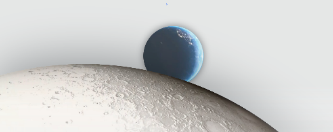 Etik Beyan ve Ürün Paylaşım Taahhütnamesi:Aşağıda isim ve imzaları bulunan ........................ rumuz no’lu yarışma ekibi üyeleri olarak, tüm fikir, tasarım ve görsellerin tarafımızdan üretilmesi belge içeriğinde paylaşılan belgelerin her türlü fikri /sınai haklarını saklı tuttuğumuzu beyan ederiz. Yarışmaya teslim ettiğimiz belge ve görsellerin “yarışma takvimi içerisinde jüri üyeleri tarafından değerlendirilmesine” ve Bursa Teknik Üniversitesi ve Bursa Büyükşehir Belediyesi’nin müşterek tasarrufunda “dijital ve fiziki ortamlarda tanıtım faaliyeti, ulusal ve/veya uluslararası sergileme ve yarışma kitabı içeriği” amaçlı olarak kullanılmasına izin veririz.*: İletişim Bilgisi: cep telefonu (zorunlu), e-mail ve güncel posta adres bilgileri**: Kurum Bilgisi: Öğrenci Kategorisi İçin eğitimine devam ettiği Lise veya Üniversite, Profesyonel Kategori için çalışmıyor ise mezun olduğu okul ve yılı, çalışıyor ise kamu kurumu veya özel şirketin tam adı. ZORUNLU EKLER: Her katılımcı için T.C. Kimlik Fotokopisine ek olarak Eylül 2022 ayında alınmış güncel “öğrenci belgesi” veya “önlisans veya lisans diploması” ve her danışman için lisans diploması fotokopisi eklenmelidir. Eylül 2022 ayından önce üniversite kaydı yaptırma durumunda olan katılımcılar lise öğrencisi kategorisinde katılmalıdır. ( E-devlet üzerinden alınan belgeler geçerlidir.)NOT: Bu form bilgisayar ortamında doldurularak ekleri ile birlikte çıktısı ıslak imzalanarak taranacak ve tek pdf dosyasında, paftalar ile birlikte yarışma eposta adresine gönderilecektir. Tek dosya olarak gönderilecek .pdf dosyasının e-imzalanması geçerlidir. Elden veya kargolama yolu ile teslim alınmayacaktır.EK 3: JÜRİ DEĞERLENDİRME İLKE VE ESASLARIYarışma jüri üyeleri ve raportörleri yarışma sürecindeki görevini aşağıda belirtilen ilke ve esaslar çerçevesinde gerçekleştirmeyi taahhüt ederler.Yarışma sürecince herhangi bir katılımcı adayı veya ekip üyesi ile yarışma hakkında fırsat eşitliğini veya rekabet ortamını zedeleyici diyalog kurmamak.Ürünlerin bilimsel ve teknik inceleme sürecini bir kamu görevi olarak kabul ederek, kamu görevinin her türlü özel çıkarın üzerinde olduğu ve bilimin ve doğrunun hizmetinde yürütülmesi bilinç ve anlayışıyla yürütmek.Jüri görevimi insan haklarına saygılı, saydam, katılımcı, dürüst, hesap verebilir, bilimin ve düşüncenin sınırlarını zorlayarak kamu yararını gözeten ve hukukun üstünlüğü ilkeleri doğrultusunda yerine getirmek.Jüri üyeliği görevini dil, din, felsefi inanç, siyasi düşünce, ırk, yaş, bedensel engelli ve cinsiyet ayrımı yapmadan, fırsat eşitliğini engelleyici davranış ve uygulamalara meydan vermeden tarafsızlık içerisinde gereklerine uygun davranmak.Jüri görevini, görevle ilişkisi bulunan hiçbir gerçek veya tüzel kişiden hediye almadan, maddi ve manevi fayda veya bu nitelikte herhangi bir çıkar sağlamadan, herhangi bir özel menfaat beklentisi içinde olmadan yerine getirmek.Kamu malları ve kaynaklarını kamusal amaçlar ve hizmet gerekleri dışında kullanmamayı ve kullandırmamayı, bu mal ve kaynakları israf etmemek.Jüri değerlendirme öncesi, sırası ve sonrasında yarışma sürecini sekteye uğratacak herhangi bir bilgi paylaşımında bulunmamak.Yarışma jüri üyelerine, proje paydaşı kurumlara, ve diğer muhataplarıma karşı ilgili, nazik, ölçülü ve saygılı hareket etmek. Değerlendirmeyi, yarışma şartnamesinde belirtilen konulara atfen ve referansla, bilim insanı kimliğim ve konu uzmanlıklarım çerçevesinde etik davranış ilke ve değerlerine bağlı olarak yapmayı ve jüri üyeliği hizmeti hizmet sunmak.Değerlendirilme ölçütleri: 100 toplam puan  TASARIM YAKLAŞIMI VE FELSEFESİ: SÜRDÜRÜLEBİLİRLİK, YAŞAM ALANI OLUŞTURMA VE BÜYÜME MODELİ  (30/100 PUAN)YARIŞMA PROGRAMINA UYGUNLUK VE YETERLİLİK: 2023 VE 2028 HEDEFLERİ İLE ÖTESİ  İHTİYAÇLARINA CEVAP VERME  (30/100 PUAN)AŞIRI KOŞULLARDA YAPIM VE ÜRETİM TEKNİKLERİ FİKİRLERİ: MALZEME VE ÜRETİM TEKNOLOJİSİ ÜZERİNE KURGUSAL VEYA KURAMSAL KATKILARI… VB  (20/100 PUAN)GRAFİK SUNUM, TEMSİL VE İFADE YETERLİLİĞİ İLE GÖRSEL İFADE ÇEŞİTLİLİĞİ (20/100 PUAN)EK 4: JÜRİ DEĞERLENDİRME BELGELERİDeğerlendirilme ölçütleri: 100 toplam puan  TASARIM YAKLAŞIMI VE FELSEFESİ: SÜRDÜRÜLEBİLİRLİK, YAŞAM ALANI OLUŞTURMA VE BÜYÜME MODELİ  (30/100 PUAN)YARIŞMA PROGRAMINA UYGUNLUK VE YETERLİLİK: 2023 VE 2028 İHTİYAÇLARINA CEVAP VERME  (30/100 PUAN)AŞIRI KOŞULLARDA YAPIM VE ÜRETİM TEKNİKLERİ FİKİRLERİ: MALZEME VE ÜRETİM TEKNOLOJİSİ ÜZERİNE KURGUSAL VEYA KURAMSAL KATKILARI … VB  (20/100 PUAN)GRAFİK SUNUM, TEMSİL VE İFADE YETERLİLİĞİ İLE GÖRSEL İFADE ÇEŞİTLİLİĞİ (20/100 PUAN)DEĞERLENDİRME FÖYÜBURSA BÜYÜKŞEHİR BELEDİYESİ & BURSA TEKNİK ÜNİVERSİTESİ &GUHEM & BURSA İL MİLLİ EĞİTİM MÜDÜRLÜĞÜ“TÜRKİYE AY ÜSLERİ ULUSAL FİKİR YARIŞMASI” PROJESİ (03.2022-11.2022)BURSA BÜYÜKŞEHİR BELEDİYESİ & BURSA TEKNİK ÜNİVERSİTESİ &GUHEM & BURSA İL MİLLİ EĞİTİM MÜDÜRLÜĞÜ“TÜRKİYE AY ÜSLERİ ULUSAL FİKİR YARIŞMASI” PROJESİ (03.2022-11.2022)BURSA BÜYÜKŞEHİR BELEDİYESİ & BURSA TEKNİK ÜNİVERSİTESİ &GUHEM & BURSA İL MİLLİ EĞİTİM MÜDÜRLÜĞÜ“TÜRKİYE AY ÜSLERİ ULUSAL FİKİR YARIŞMASI” PROJESİ (03.2022-11.2022)BURSA BÜYÜKŞEHİR BELEDİYESİ & BURSA TEKNİK ÜNİVERSİTESİ &GUHEM & BURSA İL MİLLİ EĞİTİM MÜDÜRLÜĞÜ“TÜRKİYE AY ÜSLERİ ULUSAL FİKİR YARIŞMASI” PROJESİ (03.2022-11.2022)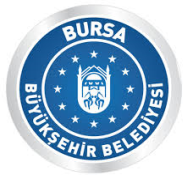 BURSABÜYÜKŞEHİR BELEDİYESİ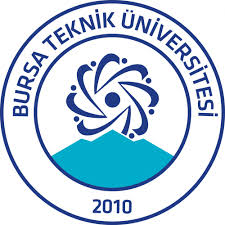 BURSA TEKNİKÜNİVERSİTESİBURSA İL MİLLİ EĞİTİM MÜDÜRLÜĞÜ 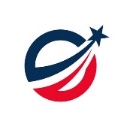 GÖKMEN UZAY HAVACILIK EĞİTİM MERKEZİ BEKLENEN ÜRÜNLERLİSE / ORTA ÖĞRETİM  ÖĞRENCİLERİ KATEGORİSİÜNİVERSİTE ÖĞRENCİLERİ KATEGORİSİPROFESYONEL KATEGORİPAFTALARIN STANDARDI VE İÇERİĞİ2 adet 100 cm X 70 cm boyutlarında pafta dikey (portrait) oryantasyon. 1x2 olacak şekilde yan yana kullanılmalıdır. (her pafta ayrı dosyada olmalıdır)Gerekli görülen miktarda plan, kesit, görünüm, modelleme, kavramsal şemalar ve görsel temsiller ile yazılı açıklamalar.Teslimler .rar formatında yarışma e-mail adresine gönderilecektir. (Dosya toplam boyutlarının mail kotasını aşması halinde wetransfer dosya paylaşım platformu kullanılmalıdır.)3 adet 100 cm X 70 cm boyutlarında pafta dikey (portrait) oryantasyon. 1x3 olacak şekilde yan yana kullanılmalıdır. (her pafta ayrı dosyada olmalıdır)Gerekli görülen miktarda plan, kesit, görünüm, modelleme, kavramsal şemalar ve görsel temsiller ile yazılı açıklamalar.Teslimler .rar formatında yarışma e-mail adresine gönderilecektir. (Dosya toplam boyutlarının mail kotasını aşması halinde wetransfer dosya paylaşım platformu kullanılmalıdır.)4 adet 100 cm X 70 cm boyutlarında pafta dikey (portrait) oryantasyon, 1x4 olacak şekilde yan yana kullanılmalıdır. (her pafta ayrı dosyada olmalıdır)Gerekli görülen miktarda plan, kesit, görünüm, modelleme, kavramsal şemalar ve diğer görsel temsiller ile yazılı açıklamalar.Teslimler .rar formatında yarışma e-mail adresine gönderilecektir. (Dosya boyutlarının 20 mb’ı aşması halinde wetransfer dosya paylaşım platformu kullanılmalıdır.)MAKET ve/veya 3 BOYUTLU MODELLERPafta içerisinde çalışma veya sonuç ürün maketi fotoğrafları veya 3B modellemeler kullanılması beklenmektedir.Pafta içerisinde çalışma veya sonuç ürün maketi fotoğrafları veya 3B modellemeler kullanılması beklenmektedir.Pafta içerisinde çalışma veya sonuç ürün maketi fotoğrafları veya 3B modellemeler kullanılması beklenmektedir.RAPOREn az 500 kelimelik yaklaşım, model ve ürünler açısından yazılı ifadeleri içerecek “tasarım açıklama raporu” istenmektedir. (Yarışma email adresine gönderilecektir. Yarışma e-kitabında kullanılacaktır)En az 500 kelimelik yaklaşım, model ve ürünler açısından yazılı ifadeleri içerecek “tasarım açıklama raporu” istenmektedir. (Yarışma email adresine gönderilecektir. Yarışma e-kitabında kullanılacaktır)En az 1000 kelimelik yaklaşım, model ve ürünler açısından yazılı ifadeleri içerecek “tasarım açıklama raporu” istenmektedir.  (Yarışma email adresine gönderilecektir. Yarışma e-kitabında kullanılacaktır)RUMUZHer iki paftanın “sağ üst köşesine” 1cm x 5cm beyaz zemin içine serbest font 7 haneli rakam harf karışık rumuz. Rumuz katılım belgesi ve açıklama raporunda belirtilmelidir.Her üç paftanın “sağ üst köşesine” 1cm x 5cm beyaz zemin içine serbest font 7 haneli rakam harf karışık rumuz. Rumuz katılım belgesi ve açıklama raporunda belirtilmelidir.Her dört paftanın “sağ üst köşesine” 1cm x 5cm beyaz zemin içine serbest font 7 haneli rakam harf karışık rumuz. Rumuz katılım belgesi ve açıklama raporunda belirtilmelidir.AŞAMALARİŞ TANIMITARİH (gün ve saat yarışma web sayfasında duyurulacaktır)AŞAMA 1Proje Duyurusu ve Protokolünün İmzalanması25 MART 2022AŞAMA 2Yarışma takviminin açıklanması20 MART 2022 www.bursabilimmerkezi.org AŞAMA 3Yarışma hakkında soru sorma15 HAZİRAN 2022, ay2023@btu.edu.tr AŞAMA 4Jüri üyeleri tarafından soruların cevaplandırılması30 HAZİRAN 2022, ay2023@btu.edu.trAŞAMA 5Fikir projelerinin teslimi15 EYLÜL 2022AŞAMA 6Jürinin projeleri değerlendirmesi ve sonuçların duyurulması15-22 EYLÜL 2022(çevrimiçi 3 ayrı kategoride 3X2=6 ayrı seansta değerlendirme jürisi)AŞAMA 7Yarışma Kolokyumu ve Ödül Töreni25 EKİM 2022AŞAMA 8Yarışma e-kitabının Proje Yürütücüsü tarafından hazırlanması ve paydaş kurumların dijital ortamlarında paylaşılması30 KASIM 2022#UzmanlıkAkademik Ünvan, Ad-SoyadKurum / Birim / GörevŞEHİR VE BÖLGE PLANCISIDR.ÖĞR.ÜYS. ERSAN KOÇYarışma Projesi KoordinatörüBursa Teknik Üniversitesi (BTU), MTF, Şehir ve Bölge Planlama Bölümü Öğretim Üyesi01SOSYOLOGPROF.DR. AHMET ZEKİ ÜNALBursa Teknik Üniversitesi  (BTU), İTBF, Sosyoloji Bölümü, BTU-İTBF Dekanı02PEYZAJ MİMARIPROF.DR. GÜL SAYAN ATANURBursa Teknik Üniversitesi (BTÜ), Orman Fakültesi, Peyzaj Mimarlığı Bölümü, Bölüm Başkanı03ENDÜSTRİYEL TASARIM UZMANIPROF.DR. SERKAN GÜNEŞGazi Üniversitesi (GÜ), Mimarlık Fakültesi, Endüstri Ürünleri Tasarımı Bölümü, Bölüm Başkanı04ENDÜSTRİYEL TASARIM UZMANIPROF.DR. ABDULLAH TOĞAYGazi Üniversitesi (GÜ), Mimarlık Fakültesi, Endüstri Ürünleri Tasarımı Bölümü05PEYZAJ MİMARIPROF.DR. HAKAN DOYGUNİzmir Demokrasi Üniversitesi (İDU), Mimarlık Fakültesi, Peyzaj Mimarlığı Bölümü, Dekan06PEYZAJ MİMARIPROF.DR. SADIK ARTUNÇMississipi State University, Peyzaj Mimarlığı Bölümü, Blm.Bşk.07MİMARPROF.DR. GAYE BİROLİzmir Demokrasi Üniversitesi (İDU), Mimarlık Fakültesi, Mimarlık Bölümü, Bölüm Başkanı08MİMARPROF.DR. TÜLİN VURAL ARSLANBursa Uludağ Üniversitesi (BUÜ), Mimarlık Fakültesi, Mimarlık Bölümü, Dekan09ASTRONOMDR. ALİME YANARTAŞTÜBİTAK Uzay – Başkan Yrd10ASTRONOMPROF.DR. FARUK SOYDUGANÇanakkale Onsekiz Mart Üniversitesi11ASTRONOMPROF.DR. MELAHAT BİLGE DEMİRKÖZODTÜ Fizik Bölümü, İVME-R Uzay ve Hızlandırıcı Teknolojiler Uygulama ve Araştırma Merkezi Mdr., İVME-R12ASTRONOMDR. UMUT YILDIZNASA-JPL13ASTRONOMDR. EGEMEN İMRESistem Mühendisi, OHB14ASTRONOMBURAK YAĞLIOĞLUTÜBİTAK Uzay-Proje Yöneticisi15ELEKTRİK ELEKTRONİK MÜH.DOÇ.DR. GÖKHAN GELENBursa Teknik Üniversitesi (BTÜ), Robot Teknolojileri ve Akıllı Sistemler Uyg. ve Araş.Merk., Müdür16MAKİNE MÜHENDİSİDOÇ.DR. HÜSEYİN LEKESİZBursa Teknik Üniversitesi (BTÜ), Robot Teknolojileri ve Akıllı Sistemler Uyg. ve Araş.Merk., Müdür Yrd.17MİMARDOÇ.DR. GÜZDEN VARİNLİOĞLUİzmir Ekonomi Üniversitesi (İEÜ), Güzel Sanatlar ve Tasarım Fakültesi, Mimarlık Bölümü, MIT-SAP, Ziyaretçi Araştırmacı18MİMARDOÇ.DR. BURKAY PASİNYaşar Üniversitesi, Mimarlık Fakültesi, İç Mimarlık ve Çevre Tasarımı Bölümü19ŞEHİR VE BÖLGE PLANCISIDOÇ.DR. GİZEM ERDOĞAN AYDINİzmir Demokrasi Üniversitesi (İDU), Mimarlık Fakültesi, Şehir ve Bölge Planlama Bölümü, Bölüm Başkanı20MİMARDOÇ.DR. NEŞE ÇAKICI ALPKocaeli Üniversitesi (KOU), Mimarlık ve Tasarım Fakültesi, Mimarlık Bölümü21İÇ MİMARDOÇ.DR. DENİZ DEMİRARSLANKocaeli Üniversitesi (KOU), Mimarlık ve Tasarım Fakültesi, İç Mimarlık Bölümü, Böl.Bşk.22MİMARDOÇ.DR. SEMA ALAÇAMİstanbul Teknik Üniversitesi (İTÜ), Mimarlık Fakültesi, Mimarlık Bölümü, Mimari Tasarımda Bilişim Uzmanı23ŞEHİR VE BÖLGE PLANCISIDOÇ.DR. ZEYNEP GÜNAYİstanbul Teknik Üniversitesi (İTÜ), Mimarlık Fakültesi, Şehir ve Bölge Planlama Bölümü, (ISoCaRP), Bşk.Yrd.24MİMARDOÇ.DR. SİBEL POLATBursa Uludağ Üniversitesi (BUÜ), Mimarlık Fakültesi, Mimarlık Bölümü25MİMARDOÇ.DR. HİLAL TUĞBA ÖRMECİOĞLUAkdeniz Üniversitesi (AÜ), Mimarlık Fakültesi, Mimarlık Bölümü26ŞEHİR VE BÖLGE PLANCISIDOÇ.DR. FİKRET ZORLUMersin Üniversitesi (MÜ), Mimarlık Fakültesi, Şehir ve Bölge Planlama Bölümü27KENTSEL TASARIM UZMANIDOÇ.DR. FERAY KOCAMuğla Üniversitesi (MU), Mimarlık Fakültesi, Şehir ve Bölge Planlama Bölümü, Bölüm Başkanı28SOSYOLOJİDOÇ.DR. MELDA MEDİNE SUNAYBTU, Bursa Teknik Üniversitesi, İTBF, Sosyoloji Bölümü29ŞEHİR VE BÖLGE PLANCISIDOÇ.DR. DOĞAN DURSUNAtatürk Üniversitesi, Mimarlık ve Tasarım Fakültesi, Şehir ve Bölge Planlama Bölümü, Bölüm Başkanı30ŞEHİR VE BÖLGE PLANCISIDR.ÖĞR.ÜYS. EBRU KAMACI KARAHANBursa Teknik Üniversitesi (BTÜ), MTF, Şehir ve Bölge Planlama Bölümü, Bölüm Başkan Yardımcısı31İÇ MİMARDR.ÖĞR.ÜYS. AYLİN ARASBursa Teknik Üniversitesi (BTÜ), Mimarlık ve Tasarım Fakültesi, Mimarlık Bölümü, Dek.Yrd.32SOSYOLOJİDR.ÖĞR.ÜYS. SELDA ADİLOĞLUBTU, Bursa Teknik Üniversitesi, İTBF, Sosyoloji Bölümü33ŞEHİR VE BÖLGE PLANCISIDR.ÖĞR.ÜYS. AHMET BURAK BÜYÜKCİVELEKODTÜ, Mimarlık Fakültesi, Şehir ve Bölge Planlama Bölümü34MİMARDR.ÖĞR.ÜYS. EMİRHAN COŞGUNHaliç Üniversitesi, Mimarlık Fakültesi, Mimarlık Bölümü, Mimari Tasarımda Bilişim1ŞEHİR VE BÖLGE PLANCISIARAŞ.GÖR. ALİ YILMAZ(Lise/Orta Öğretim Kategorileri)Bursa Teknik Üniversitesi (BTÜ), Mimarlık ve Tasarım Fakültesi, ŞBP Bölümü1ŞEHİR VE BÖLGE PLANCISIARAŞ.GÖR. ÇİĞDEM ÜSTÜN(Üniversite Öğrencisi Kategorileri)Bursa Teknik Üniversitesi (BTÜ), Mimarlık ve Tasarım Fakültesi, ŞBP Bölümü2MİMARARAŞ.GÖR. ENDER ŞEN(Profesyonel Kategori)Bursa Teknik Üniversitesi (BTÜ), Mimarlık ve Tasarım Fakültesi, Mimarlık BölümüBURSABÜYÜKŞEHİR BELEDİYESİBaşkanAlinur AKTAŞBURSA TEKNİKÜNİVERSİTESİRektörProf. Dr. Arif KARADEMİRBURSA İL MİLLİ EĞİTİM MÜDÜRLÜĞÜİl Milli Eğitim MüdürüSerkan GÜR GÖKMEN UZAY HAVACILIK EĞİTİM MERKEZİYönetim Kurulu Başkanıİbrahim BURKAYLİSE / ORTA ÖĞRETİM ÖĞRENCİLERİ KATEGORİSİLİSE / ORTA ÖĞRETİM ÖĞRENCİLERİ KATEGORİSİLİSE / ORTA ÖĞRETİM ÖĞRENCİLERİ KATEGORİSİLİSE / ORTA ÖĞRETİM ÖĞRENCİLERİ KATEGORİSİÜNİVERSİTE ÖĞRENCİLERİ  KATEGORİSİÜNİVERSİTE ÖĞRENCİLERİ  KATEGORİSİÜNİVERSİTE ÖĞRENCİLERİ  KATEGORİSİÜNİVERSİTE ÖĞRENCİLERİ  KATEGORİSİPROFESYONEL KATEGORİPROFESYONEL KATEGORİPROFESYONEL KATEGORİPROFESYONEL KATEGORİYARIŞMA EKİBİ ÜYELERİ (ekip başı belirtilmeyecektir)YARIŞMA EKİBİ ÜYELERİ (ekip başı belirtilmeyecektir)YARIŞMA EKİBİ ÜYELERİ (ekip başı belirtilmeyecektir)YARIŞMA EKİBİ ÜYELERİ (ekip başı belirtilmeyecektir)YARIŞMA EKİBİ ÜYELERİ (ekip başı belirtilmeyecektir)AD-SOYAD , İLETİŞİM *KURUM **İMZAİMZA123…DANIŞMANLAR (en fazla 2 danışman desteği alınabilir)DANIŞMANLAR (en fazla 2 danışman desteği alınabilir)DANIŞMANLAR (en fazla 2 danışman desteği alınabilir)DANIŞMANLAR (en fazla 2 danışman desteği alınabilir)DANIŞMANLAR (en fazla 2 danışman desteği alınabilir)AD-SOYAD , İLETİŞİM *KURUM **İMZAİMZA12YARDIMCILAR (profesyonel kategoride sadece üniversite öğrencileri yardımcı olabilirler)YARDIMCILAR (profesyonel kategoride sadece üniversite öğrencileri yardımcı olabilirler)YARDIMCILAR (profesyonel kategoride sadece üniversite öğrencileri yardımcı olabilirler)YARDIMCILAR (profesyonel kategoride sadece üniversite öğrencileri yardımcı olabilirler)YARDIMCILAR (profesyonel kategoride sadece üniversite öğrencileri yardımcı olabilirler)AD-SOYAD , İLETİŞİM *KURUM **İMZAİMZA123….KısımJüri Değerlendirme Aşamalarına ve Yöntemine Karar vermekKısımÖn eleme aşaması / etik, teknik, bilimsel kapsam, yaklaşım incelemeKısımPuanlama Yöntemi: İştişare, müzakere, oydaşımKısımÖdüle uygunluk incelemesi, istişare, müzakere, oydaşımKısımTutanakların HazırlanmasıAD SOYADTARİHAŞAMAİMZAJÜRİ ÜYESİÖLÇÜT 1% XXÖLÇÜT 2% YYÖLÇÜT 3% ZZTOPLAM PUANRUMUZ 1NOTLARRUMUZ 2